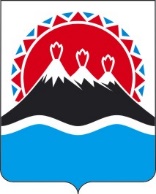 МИНИСТЕРСТВО ПРИРОДНЫХ РЕСУРСОВ И ЭКОЛОГИИКАМЧАТСКОГО КРАЯПРИКАЗг. Петропавловск-КамчатскийВ целях сокращения срока предоставления государственной услуги, а также срока выполнения отдельных административных процедурПРИКАЗЫВАЮ:Внести в приложение к приказу Министерства природных ресурсов и экологии Камчатского края от 14.12.2018 № 245-П «Об утверждении Административного регламента предоставления Министерством природных ресурсов и экологии Камчатского края государственной услуги по выдаче разрешений на изъятие объектов растительного мира, занесенных в Красную книгу Камчатского края и не включенных в Красную книгу Российской Федерации» следующие изменения:часть 3.1.3.2 раздела 3 дополнить абзацем следующего содержания:	«В случае наличия рекомендаций уполномоченной организации о соответствии заявленных целей изъятия целям изъятия таких видов, а также не нанесение ущерба природной популяции вида и среде его обитания в случае осуществления изъятия объектов растительного мира в объемах, указанных в заявлении, проведение заседания Комиссии не требуется.»;	2) первый абзац части 3.1.4.1 раздела 3 после слов: «рекомендаций Комиссии» дополнить словами: «или предоставления рекомендаций уполномоченной организации о соответствии заявленных целей изъятия целям изъятия таких видов, а также не нанесение ущерба природной популяции вида и среде его обитания в случае осуществления изъятия объектов растительного мира в объемах, указанных в заявлении.»;	3) второй абзац части 3.1.4.1 раздела 3 после слов: «в Комиссию» дополнить конструкцией: «/Министерство.».2.	Отделу охраны окружающей среды и государственной экологической экспертизы Министерства природных ресурсов и экологии Камчатского края обеспечить направление настоящего приказа на бумажном носителе и в виде электронного документа в Министерство экономического развития Камчатского края, в Министерство цифрового развития Камчатского края, в Управление Министерства юстиции Российской Федерации по Камчатскому краю и Прокуратуру Камчатского края.3. Отделу экономики и организационно-правового обеспечения Министерства природных ресурсов и экологии Камчатского края разместить настоящий приказ в сети «Интернет» на официальном сайте исполнительных органов Камчатского края на странице Министерства природных ресурсов и экологии Камчатского края.4. Настоящий приказ вступает в силу после дня его официального опубликования.[Дата регистрации]№[Номер документа]О внесении изменений в приложение к приказу Министерства природных ресурсов и экологии Камчатского края от 14.12.2018 № 245-П «Об утверждении Административного регламента предоставления Министерством природных ресурсов и экологии Камчатского края государственной услуги по выдаче разрешений на изъятие объектов растительного мира, занесенных в Красную книгу Камчатского края и не включенных в Красную книгу Российской Федерации»Министр[горизонтальный штамп подписи 1]А.А. Кумарьков